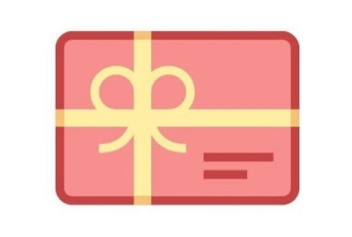 ВНИМАНИЮ ПОТРЕБИТЕЛЯ: Можно ли вернуть деньги за подарочный сертификат?Да, можно. Сертификат – это аванс будущей оплаты товара, который еще не передан и договор купли-продажи не заключен.Вы имеете полное право отказаться от заключения договора купли-продажи до передачи вам товара, а также потребовать у продавца оплаченного аванса за товар в счет возврата подарочного сертификата.В случае отказа в удовлетворении требований или оставлении претензии без ответа, решение вопроса о возврате денежных средств возможно в рамках гражданского судопроизводства. Иск можно подать в суд по своему месту жительства или по месту пребывания, либо по месту нахождения ответчика. Администрация Усть-Абаканского района